                                                       29.05.2023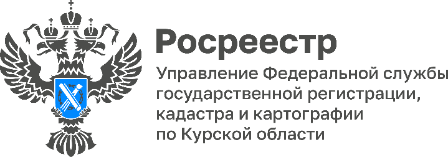 Физкультурно-оздоровительный комплекс  в Судже поставлен на кадастровый учетВ мае Единый государственный реестр недвижимости пополнился сведениями о физкультурно-оздоровительный комплексе (ФОК).Новый объект располагается в Курской области, г. Суджа на улице Ломоноса. Общая площадь комплекса 6236,3 кв.м.	«Учитываю социальную значимость объекта и необходимость развития спортивной инфраструктуры в области, Управление оперативно принимает меры по оформлению таких объектов», - заявил замруководителя Управления Росреестра по Курской области Александр Емельянов.